First aid champions - primaryHome learning pathway 2.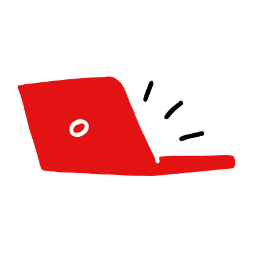 We know that teachers and parents are have a lot to keep them busy, but what could be more empowering than learning vital first aid skills? Even better the whole family can get involved.First aid champions* is packed full of learning activities for 5 to 18 year olds. From films and photos to role plays and quizzes there’s something for everyone. To make it easy for you to navigate your way through the site we’ve created another learning pathways (primary and secondary) to help you use the site in a home-school setting. The routes show the different ways you can use the site. The whole site is free for you to use and explore, the pathways are there to guide if needed. Primary pathway (5 to 11-year-olds)Again, start on the homepage to learn more about the site, or you can skip this part if you’ve already done it. Say hello to the eight relatable characters who you’ll learn with.Start by exploring the importance of kindness and coping when giving first aid. Start with Georgia and Beth’s films. Explore the importance of taking care of yourself and coping well with Jonjo’s breathing with colour exercise. Explore emotion’s and comforting others with Ekam’s film. Explore the importance of kind words. Think about safety in the house with the 360 safety photo. Identify the dangers in the house and how to keep yourself safe. Now learn the skills. Each skill page follows a similar format. Start by tracking confidence, watch the video and learn the simple steps to take. You can take your learning further by acting out a scenario in the role play card. At the end of each skill test yourself with the quiz. Follow the link, select the skill you want to test and click start. We suggest you start by learning how to help someone who:  has a head injury and quizmight have a broken bone and quizis choking and quizFinally, share your learning with others to strengthen your knowledge. Follow the guidance on the page of how you can share safely with others. You can continue working your way through the First aid champions site or click other teaching activity downloads to keep learning. FeedbackWe would love to hear your feedback on First aid champions. Please email reducation@redcross.org.uk with your thoughts on how we can improve the site. 